Ограничения, связанные с заключением бывшим муниципальным служащим трудового илигражданско-правового договора с организацией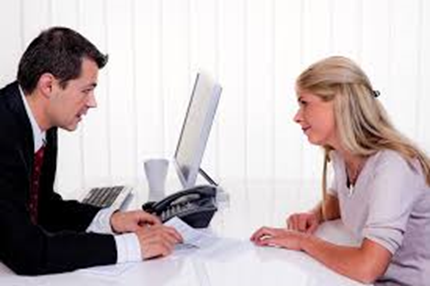 В соответствии со статьей 14 Федерального закона от 02 марта 2007 года № 25-ФЗ «О муниципальной службе в Российской Федерации» гражданин, замещавший должность муниципальной службы, включенную в перечень должностей, установленный нормативными правовыми актами Российской Федерации, в течение двух лет после увольнения с муниципальной службы не вправе замещать на условиях трудового договора должности в организации и (или) выполнять в данной организации работу на условиях гражданско-правового договора в случаях, предусмотренных федеральными законами, если отдельные функции муниципального (административного) управления данной организацией входили в должностные (служебные) обязанности муниципального служащего, без согласия соответствующей комиссии по соблюдению требований к служебному поведению муниципальных служащих и урегулированию конфликта интересов, которое дается в порядке, устанавливаемом нормативными правовыми актами Российской Федерации.Условия, при которых гражданин – бывший муниципальный служащий, обязан получить согласие Комиссии:должность, которую замещал гражданин, включена в соответствующий Перечень должностей;в должностные обязанности гражданина входили отдельные функции муниципального, (административного) управления организацией, в которую он трудоустраивается;прошло менее двух лет со дня увольнения гражданина с муниципальной службы;гражданин заключает трудовой договор вне зависимости от размера заработной платы либо гражданско-правовой договор (договоры), стоимость выполнения работ (оказания услуг) по которому (которым) составляет более ста тысяч рублей в течение месяца.Порядок направления гражданином – бывшим муниципальным служащим, обращения о даче согласия на трудоустройство.Обращение подается гражданином на имя руководителя органа местного самоуправления Уссурийского городского округа до начала работы. Обращение может быть направлено по почте с заказным уведомлением либо доставлено лично.В обращении указываются:1) фамилия, имя, отчество гражданина, дата его рождения, адрес места жительства;2) замещаемые должности в течение последних двух лет до дня увольнения 
с муниципальной службы; 3) наименование, местонахождение коммерческой (некоммерческой) организации; 5) характер деятельности коммерческой (некоммерческой) организации согласно учредительным документам;6) должностные обязанности, исполняемые гражданином во время замещения им муниципальной должности в соответствии с должностной инструкцией;7) функции по муниципальному (административному) управлению в отношении коммерческой (некоммерческой) организации (функции по муниципальному, (административному) управлению в отношении конкретной организации, в которую трудоустраивается бывший муниципальный служащий);8) вид договора (трудовой или гражданско-правовой);9) предполагаемый срок действия договора;10) сумма оплаты за выполнение (оказание) по договору работ (услуг) (предполагаемая сумма в рублях в течение месяца).Форма обращения утверждена решением Думы Уссурийского городского округа от 07 марта 2013 года № 704-НПА «О порядке поступления обращений граждан, замещавших в Уссурийском городском округе должности муниципальной службы, включенные в перечень должностей муниципальной службы, утвержденный нормативным правовым актом Уссурийского городского округа, о даче согласия на замещение на условиях трудового договора должности в организации и (или) на выполнение в данной организации работ (оказание данной организации услуг) на условиях гражданско-правового договора, если отдельные функции муниципального (административного) управления данной организацией входили в должностные (служебные) обязанности муниципального служащего, до истечения двух лет со дня увольнения с муниципальной службы, а также заявлений муниципальных служащих Уссурийского городского округа о невозможности по объективным причинам представить сведения о доходах, расходах, об имуществе и обязательствах имущественного характера своих супруги (супруга) и несовершеннолетних детей».За согласием на трудоустройство в Комиссию может обратиться также муниципальный служащий, планирующий свое увольнение. Такое обращение подлежит оформлению и рассмотрению Комиссией в порядке, аналогичном рассмотрению обращения гражданина.Рассмотрение обращения на заседании Комиссии.По итогам рассмотрения обращения гражданина Комиссия принимает одно из следующих решений:а) дать гражданину согласие на замещение должности в организации, либо на выполнение работы на условиях гражданско-правового договора в организации, если отдельные функции муниципального (административного) управления данной организацией входили в его должностные (служебные) обязанности;б) отказать гражданину в замещении должности в организации, либо на выполнение работы на условиях гражданско-правового договора в организации, если отдельные функции муниципального (административного) управления данной организацией входили в его должностные (служебные) обязанности, мотивировать свой отказ.Выписка из решения Комиссии, заверенная подписью секретаря Комиссии и печатью администрации Уссурийского городского округа, вручается гражданину не позднее одного рабочего дня, следующего за днем проведения заседания Комиссии.Решение Комиссии по итогам рассмотрения обращения гражданина носит обязательный характер.Если гражданин не согласен с решением Комиссии, он вправе обратиться с просьбой 
о пересмотре этого решения либо обратиться 
в органы прокуратуры, либо в суд. 4. Обязанность гражданина – бывшего муниципального служащего, сообщать работодателю о замещении им должности в муниципальном органе власти.В соответствии с частью 2 статьи 12 Федерального закона от 25 декабря 2008 года 
№ 273-ФЗ гражданин, замещавший должность муниципальной службы, включенную в соответствующий Перечень должностей, в течение двух лет после увольнения с муниципальной службы обязан при заключении трудовых или гражданско-правовых договоров на выполнение работ (оказание услуг) сообщать работодателю сведения о последнем месте своей службы.Указанная обязанность распространяется на всех граждан, замещавших должности муниципальной службы, включенные в соответствующие Перечни должностей, независимо от того, входили или не входили в должностные обязанности гражданина 
в период прохождения им муниципальной службы функции муниципального (административного)  управления организацией, в которую он трудоустраивается. При этом, в случае, если отдельные функции муниципального (административного) управления организацией, в которую трудоустраивается гражданин, входили в его должностные обязанности, ему рекомендуется представить в организацию согласие Комиссии, поскольку трудовой (гражданско-правовой) договор может быть заключен с таким гражданином только при наличии такого согласия. При отсутствии согласия Комиссии договор будет считаться заключенным с нарушением установленных правил заключения и подлежит прекращению по пункту 11 части 1 статьи 77 Трудового кодекса Российской Федерации. 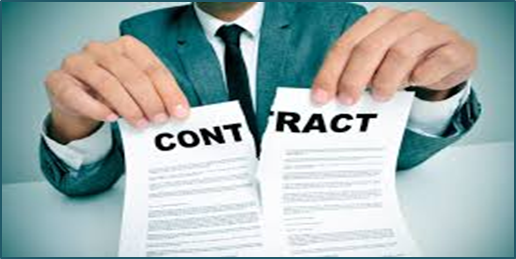 В соответствии с частью 3 статьи 12 Федерального закона от 25 декабря 2008 года 
№ 273-ФЗ несоблюдение гражданином, замещавшим должности, включенные в соответствующий Перечень должностей, требования сообщать работодателю сведения о последнем месте своей службы, влечет прекращение трудового или гражданско-правового договора на выполнение работ (оказание услуг) с коммерческой (некоммерческой) организацией.Необходимо учитывать, что ограничения, налагаемые на гражданина, замещавшего должность муниципальной службы, при заключении им трудового (гражданско-правового) договора установлены в целях устранения коллизии публичных и частных интересов, возможность возникновения которой не связана со статусом выполняемых работ (основная работа или работа по совместительству). Заключение трудового договора о работе по совместительству с таким гражданином также влечет за собой необходимость направления работодателем соответствующего уведомления представителю нанимателя по последнему месту его службы.Телефоны доверия администрации Уссурийского городского округа: 32-03-68; 32-28-69; 32-40-71